INDIVIDUALES ENTRETENIDOSPRE – KÍNDER  a 4° MEDIOObjetivo de aprendizaje: Fomentar la construcción del aprendizaje en familia, con el propósito de aportar en la consolidación de lazos emocionales y vivenciales en ese núcleo y en cualquier otro de índole social y comunitaria. Crear individualmente y/o en familia una composición para ser aplicada a formato individual de mesa. INSTRUCCIONESSolo debes seguir dos saberes:Tus padres o alguien cercano a ti debe ayudarte.Hacerlo con mucha dedicación y amor.PRIMER PASO:Cortar cartón piedra de un tamaño similar al individual de comer.SEGUNDO PASO:Seleccionar los materiales que utilizarás para la realización de tu individual (dibujos, fotografías familiares y/o del interés del/la estudiante, papeles de colores). 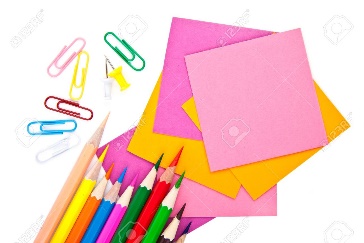 TERCER PASO: 	Trabajar sobre el cartón piedra utilizando diferentes técnicas, para confeccionar tu individual. CUARTO PASO: Solicitar a un adulto, que te ayude a plasticar (scoch) QUINTO PASO: Cuando finalices esta linda actividad creativa junto a tus seres queridos, pide a un adulto que tome una foto de resultado y envíala al correo de tu profesor jefe. SUGERENCIASLinks que podrías ver para que te apoyes en tu desafío.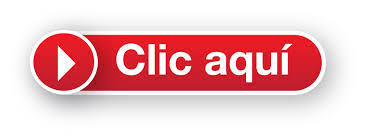  Cómo hacer un individual en tu casa!: https://www.youtube.com/watch?v=AGMf8FkV4eY 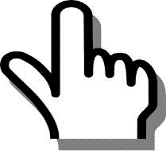 